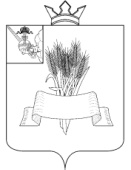 ПРЕДСТАВИТЕЛЬНОЕ СОБРАНИЕСямженского муниципального округаВологодской областиРЕШЕНИЕот 27.02.2024 № 221Об органе местного самоуправления, уполномоченном на организацию мероприятий при осуществлении деятельности по обращению с животными без владельцевВ соответствии с пунктом 15 части 1 статьи 16.1 Федерального закона от 06.10.2003 № 131-ФЗ «Об общих принципах организации местного самоуправления в Российской Федерации», Законом Вологодской области от 15.01.2013 № 2966-ОЗ «О наделении органов местного самоуправления отдельными государственными полномочиями по организации мероприятий при осуществлении деятельности по обращению с животными без владельцев», Уставом Сямженского муниципального округа Представительное Собрание Сямженского муниципального округа Вологодской области РЕШИЛО:1. Определить Администрацию Сямженского муниципального округа органом, уполномоченным на организацию мероприятий при осуществлении деятельности по обращению с животными без владельцев.2. Признать утратившими силу следующие решения Представительного Собрания Сямженского муниципального района:- от 26.02.2013 № 88 «Об уполномоченном органе по осуществлению отдельных государственных полномочий в сфере обеспечения санитарно-эпидемиологического благополучия населения»;- от 10.11.2015 № 338 «О внесении изменений в решение Представительного Собрания района от 26.02.2013г. № 88»;- пункт 3 решения от 06.08.2019 № 307 «О внесении изменений и дополнений в некоторые решения Представительного Собрания  Сямженского муниципального района и об отмене некоторых решений Представительного Собрания  Сямженского муниципального района».3. Настоящее решение вступает в силу со дня его подписания.4. Настоящее решение подлежит размещению на официальном сайте Сямженского муниципального округа https://35syamzhenskij.gosuslugi.ru в информационно-телекоммуникационной сети Интернет.5. Информацию о размещении настоящего решения на официальном сайте Сямженского муниципального округа опубликовать в газете «Восход».Председатель Представительного Собрания Сямженского муниципального округаВологодской области   О.Н. ФотинаГлава Сямженского муниципального округа Вологодской областиС.Н. Лашков